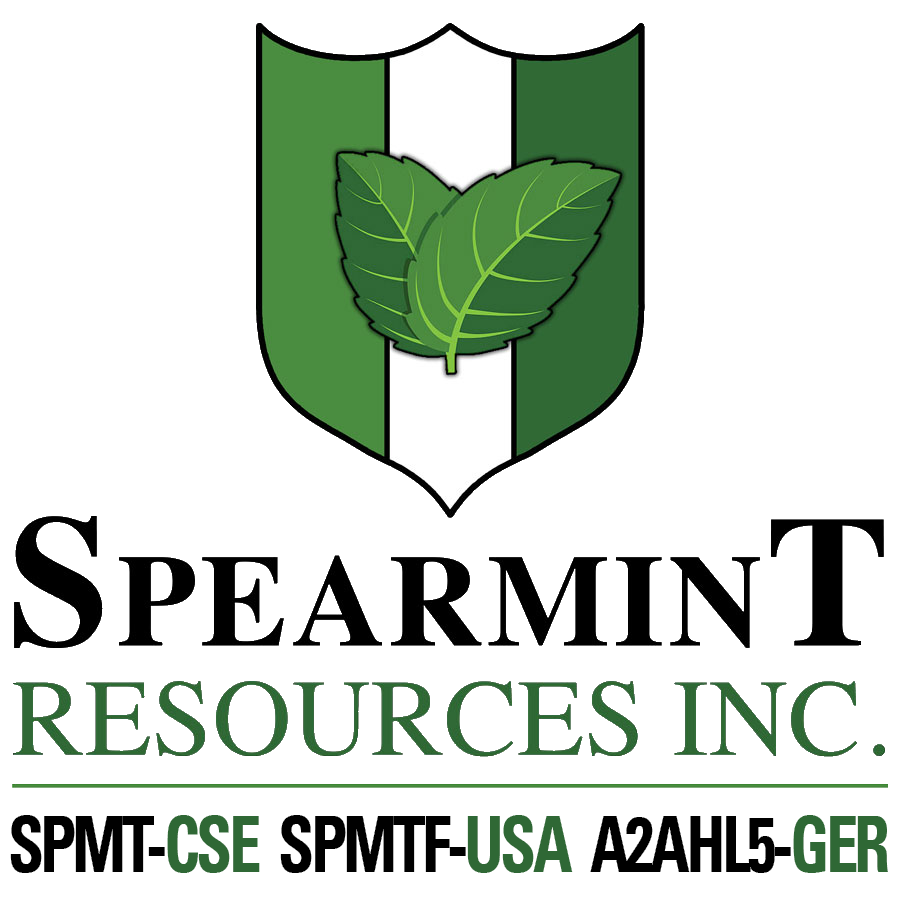 SPEARMINT RESOURCES INC.Suite 1470 – 701 West Georgia StreetVancouver, BC V7Y 1C6Oct. 15, 2018Trading Symbol:SPMT -- CSESPMTF -- USAA2AHL5 – FSEMr. David Stadnyk Joins Spearmint Resources Inc. Spearmint Resources Inc. (“SPMT” or the “Company”) (SPMT—CSE)( SPMTF—OTCBB) (A2AHL5--FSE)  is pleased to announce that serial entrepreneur Mr. David Stadnyk has joined the company's advisory committee.Mr. Stadnyk will be joining as a consultant who has more than 30 years of experience as a leader in the public company space and has successfully initiated equity capital financing efforts in excess of $500-million. As an entrepreneur, he has founded both private and public companies including Patch Oil Sands, Pharmaxis, Eurpraxia Pharmaceuticals, Supreme Cannabis Company (FIRE--TSX.v), 1933 Industries Inc (Friday Night Inc.  TGIF--CSE), M Pharmaceutical Inc., Arsenal Energy and is a senior adviser to the Weekend Unlimited Inc (YOLO-CSE) among others.  The company will grant Mr. David Stadnyk 1,200,000 options at .05 for a year vesting according to Exchange and Commission policy.  James Nelson, President of Spearmint states, "We are very pleased that Mr. Stadnyk has joined the company.  He has a proven track record of success and we are excited to be able to utilize his network and wealth of knowledge that may benefit the shareholders of Spearmint."    If you would like to be added to Spearmint’s news distribution list, please send your email address to info@spearmintresources.ca. Contact InformationTel: 1604646-6903www.spearmintresources.ca“James Nelson” PresidentSpearmint Resources Inc.The CSE has not reviewed and does not accept responsibility for the adequacy or accuracy of the content of this release.